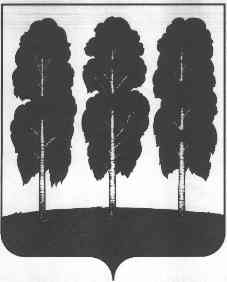 АДМИНИСТРАЦИЯ БЕРЕЗОВСКОГО РАЙОНА ХАНТЫ-МАНСИЙСКОГО АВТОНОМНОГО ОКРУГА – ЮГРЫ ПОСТАНОВЛЕНИЕот 11.05.2017                                	                                                                      № 384пгт. Березово О признании утратившими силу некоторых муниципальных правовых актов администрации городского поселения Березово В соответствии со статьей 35 устава Березовского района: 1. Признать утратившими силу постановления администрации городского поселения Березово:- от 02.04.2013 № 34 «О внесении изменений в приложение к Постановлению администрации городского поселения Березово №33 от 29.05.2012г. «Об утверждении административного регламента осуществления муниципального лесного контроля на территории городского поселения Березово»;- от 30.06.2015 № 41 «О внесении изменений в Приложение к постановлению администрации городского поселения Березово от 29.05.2012г.  № 33 «Об утверждении административного регламента осуществления муниципального лесного контроля на территории городского поселения Березово».2. Пункт 12 постановления администрации городского поселения Березово от 12.12.2012 № 60 «О внесении изменений в приложения некоторых постановлений администрации городского поселения Березово» признать утратившим силу.3. Опубликовать настоящее постановление в газете «Жизнь Югры» и разместить на официальном веб-сайте органов местного самоуправления  Березовского района и городского поселения Березово.4. Настоящее постановление вступает в силу после его официального опубликования.Глава района                                                                                                  В.И. Фомин